RICARD CRUGERWeb DesignerCONTACT	ABOUT MEPhone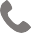 +62 85 740000Email youremail@XXX.com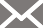 Website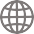 XXXe.comWrite about your self. Lorem ipsum dolor sit amet, consectetuer adipiscing elit, sed diam nonummy nibh euismod tincidunt ut laoreet dolore magna aliquam erat volutpat. Lorem ipsum dolor sit amet, consectetuer adipiscing elit, sed diam nonummy nibh euismod tincid- unt ut laoreet dolore magna aliquam erat. Lorem ipsum dolor sit amet, consectetuer adipiscing elit, sed diam nonummy.AWARDLANGUAGEEnglish France MandarinSKILLPhotoshop Illustrator Indesign WordpressEDUCATIONEXPERIENCE2012 - 2014	Company NameJob PosisitionDeﬁnition about your job. Lorem ipsum dolor sit amet, consectetuer adipiscing elit, sed diam nonummy nibh euismod tincidunt ut laoreet dolore magna aliquam.2014 - 2016	Company NameJob PosisitionDeﬁnition about your job. Lorem ipsum dolor sit amet, consectetuer adipiscing elit, sed diam nonummy nibh euismod tincidunt ut laoreet dolore..INTEREST	REFERANCE#Design #Photography #Traveling #Music #Fashion #Technology #Art #Farm #Nature #Animal #Otomotif#Beauty #VideographyReferance Name Posisition & Company P : +62 8756XXXM :XXX@here.comReferance Name Posisition & Company P : +62 8756XXXM :XXX@here.com